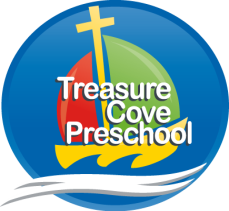 Treasure Cove2021-2022 calendar1st SemesterTreasure Cove2021-2022 calendar1st SemesterTreasure Cove2021-2022 calendar1st SemesterTreasure Cove2021-2022 calendar1st SemesterAugust 20212 – Enrollment Packet Due 9:00-3:003 – Enrollment Packet Due 9:00-3:00September 20211 – Meet the Teacher2 – Meet the Teacher8 – First Day of School M/W, M/W/F      and M -TH9 – First Day of School T/TH, T/TH/F13 – Chapel14 – Chapel24 – No school27 – Chapel28 – Chapel October 202111 – No school12 – Individual Pictures13 – Individual Pictures25 – Chapel26 – Chapel27 – Character Dress Up Day28 – Character Dress Up DayNovember 20215 – No school8 – Chapel9 – Chapel17 – Thankful Feast18 – Thankful Feast22-26 – Thanksgiving Break29 – Chapel30 – ChapelDecember 20218  – Christmas Program Dress Rehearsal 11:00 9  – Christmas Program 13 – Chapel14 – Chapel15 – Christmas Parties16 – Christmas Parties 16 – Early Dismissal 12:0017-31  – Christmas Break*Dates Subject to Change*